.Start the dance after 4 count   :   Wild pony ……..Side step - Hip sway( R–L–R )–L. side step –Drag – Rock back – Rec.–Walk fwd. ( R-L) –Lockstep fwd.Rock fwd. – Rec . – Step ½ turn left fwd. – Step ½ turn left back – Left scissor step – Right scissor stepWeave to right side – Sweep – Step behind – ¼ Turn left – Shuffle forwardLeft Cucaracha –Touch – ¼ turn right fwd. ( 2 x ) – Side rock – Rec .– Back rock – Rec.- CrossContact: H.Oei@kpnplanet.nlBougainvillea Sunset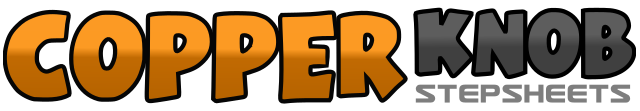 .......Count:32Wall:4Level:Easy Intermediate.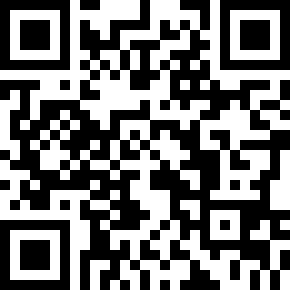 Choreographer:Tjwan Oei (NL) - December 2016Tjwan Oei (NL) - December 2016Tjwan Oei (NL) - December 2016Tjwan Oei (NL) - December 2016Tjwan Oei (NL) - December 2016.Music:Bougainvillea Sunset by Leeann AtherthonBougainvillea Sunset by Leeann AtherthonBougainvillea Sunset by Leeann AtherthonBougainvillea Sunset by Leeann AtherthonBougainvillea Sunset by Leeann Atherthon........1&2&3-4LF. step to left side – Hip sway (R-L-R) – LF. step to left side – RF. drag to LF.5&6&7&8RF. rock back – Rec. weight onto LF. – RF. step fwd. – LF. step fwd. – RF. step fwd. – LF. lock behind RF. – RF. step fwd.1-2-3-4LF. rock fwd. – Rec. weight onto RF.- LF. ½  turn left fwd.- RF. ½ turn left back5&6-7&8LF. rock to left side – Rec. weight onto RF. –  LF. cross over RF. – RF. rock to right side – Rec. weight onto LF. – RF. cross over LF.1-2-3-4LF. cross over RF. – RF. step to right side – LF. step behind RF. – RF. sweep from front to back5-6-7&8RF. step behind LF. – LF. step ¼ turn left fwd. – RF. step fwd. – LF. step together – RF. step forward         [9]1&2-3-4LF. rock to left side – Rec. weight onto RF. – LF. step to left side – RF. touch beside LF. – RF. step ¼ turn right fwd.             [12]5-6&7&8LF. ¼ turn right – RF. rock to right side – Rec. weight onto LF. – RF. rock back – Rec. weight onto  LF. – RF. cross over LF.               [3]